Муниципальное общеобразовательное автономное учреждение «Основная общеобразовательная школа №14»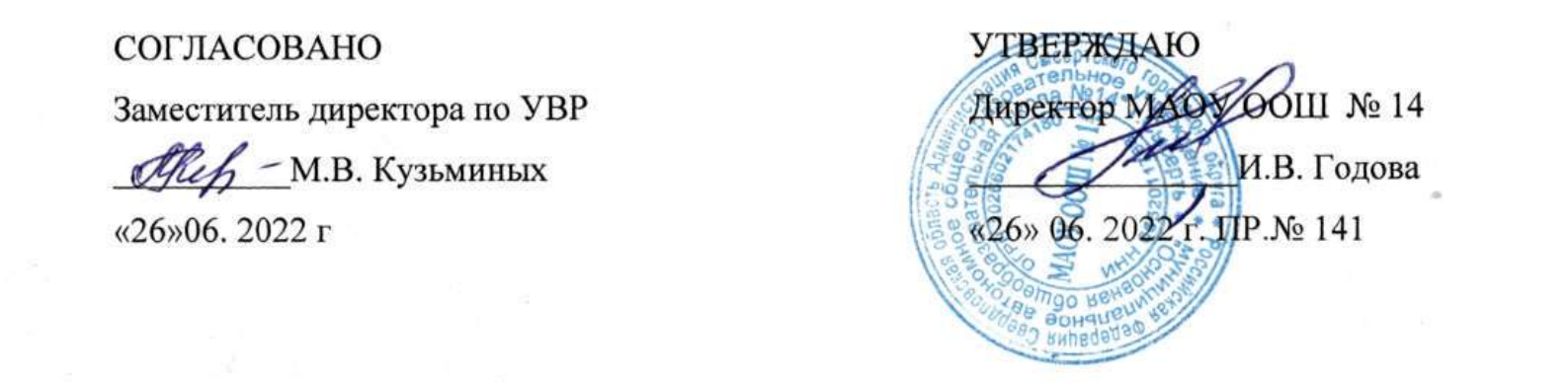 Программа по внеурочной деятельности«Легоконструирование»для 1 -4 класса на 2022 – 2023 учебный годСоставитель: Антропова Т.В.Сысерть, 2022  г.Пояснительная записка      В соответствии с законом ФЗ -273 «Об образовании в Российской Федерации», с требованиями современной системы образования, просвещения и культуры в настоящее время возникает острая необходимость в новых подходах к преподаванию развивающих предметом.      В школе происходят радикальные изменения: на первый план выдвигается развивающая функция обучения, в значительной степени способствующая становлению личности младших школьников и наиболее полному раскрытию их творческих способностей.      Введение курса «Легоконструирование»  позволяет реализовать многие позитивные идеи – сделать обучение радостным, поддержать устойчивый интерес к знаниям. Стержневым моментом становится деятельность самих учащихся, когда они наблюдают, сравнивают, классифицируют, группируют, делают выводы, выясняют закономерности. Работа детей с конструктором LEGO позволяет им подробнее познакомиться со многими аспектами окружающего мира. Наборы LEGO универсальны. Их можно использовать и как наглядные пособия, которые помогают решать многие учебные и развивающие задачи. Легоконструирование в школе положительно влияют на совершенствование у детей многих психических процессов и таких качеств, как восприятие, внимание, память, начальные формы волевого управления поведением. Работа с LEGO способствует развитию речи, воображения, пространственной ориентации, формированию абстрактного и логического мышления, накоплению полезных знаний; дает возможность по максимуму реализовать творческие способности.        Обучение легоконструированию с самого раннего возраста открывает дорогу к творчеству, расширяет круг общения, даёт возможности полноценного самовыражения, самореализации. Легоконструирование даёт возможность учащимся проявить индивидуальность, фантазию, раскрыть талант и скрытые качества, данные природой, выразить своё видение мира.     Конструктор Лего нему предоставляет прекрасную возможность учиться ребенку на собственном опыте. Такие знания вызывают у детей желание двигаться по пути открытий и исследований, а любой признанный и оцененный успех добавляет уверенности в себе. Обучение происходит особенно успешно, когда ребенок вовлечен в процесс создания значимого и осмысленного продукта, который представляет для него интерес. Важно, что при этом ребенок сам строит свои знания, а учитель лишь консультирует его.Форма обучения «очная».Программа рассчитана для детей с умственной отсталостью (нарушением интеллекта)с 7-12 лет.Продолжительность обучения 4 года.На его изучение отведено 34 часов, 1 часа в неделю, 34 учебные недели.      Lego позволяет учащимся:совместно обучаться в рамках одной группы; распределять обязанности в своей группе; проявлять повышенное внимание культуре и этике общения; проявлять творческий подход к решению поставленной задачи; создавать модели реальных объектов и процессов; видеть реальный результат своей работы.       С помощью Леготехнологий формируются учебные задания разного уровня – своеобразный принцип обучения «шаг за шагом», ключевой для Лего-педагогики. Каждый ученик может и должен работать в собственном темпе, переходя от простых задач к более сложным.      Использование Лего-конструкторов во внеурочной деятельности повышает мотивацию учащихся к обучению, т.к. при этом требуются знания практически из всех учебных дисциплин от искусств и истории до математики и естественных наук. Цель курса: является саморазвитие и развитие личности каждого ребёнка в процессе освоения мира через его собственную творческую предметную деятельность.Задачи курса:Формирование мотивации успеха и достижений, творческой самореализации на основе организации предметно-преобразующей деятельности;Формирование внутреннего плана деятельности на основе поэтапной отработки предметно-преобразовательных действий;Развитие регулятивной структуры деятельности, включающей целеполагание, планирование (умение составлять план действий и применять его для решения практических задач), прогнозирование (предвосхищение будущего результата при различных условиях выполнения действия), контроль, коррекцию и оценку;Развитие умения излагать мысли в четкой логической последовательности, отстаивать свою точку зрения, анализировать ситуацию и самостоятельно находить ответы на вопросы путем логических рассуждений.Развитие коммуникативной компетентности младших школьников на основе организации совместной продуктивной деятельности (умения работать над проектом в команде, эффективно распределять обязанности, развитие навыков межличностного общения и коллективного творчества) Развитие индивидуальных способностей ребенка; Развитие речи детей; Повышение интереса к учебным предметам посредством конструктора ЛЕГО;Развитие мелкой моторики  обучающегося. Личностные результаты освоения курсаЛичностными результатами изучения курса «Легоконструирование» является формирование следующих умений: оценивать жизненные ситуации (поступки, явления, события) с точки зрения собственных ощущений (явления, события), в предложенных ситуациях отмечать конкретные поступки, которые можно оценить как хорошие или плохие;называть и объяснять свои чувства и ощущения, объяснять своё отношение к поступкам с позиции общечеловеческих нравственных ценностей;самостоятельно и творчески реализовывать собственные замыслыБазовые учебные действия:Познавательные:определять,  различать и называть детали конструктора, конструировать по условиям, заданным взрослым, по образцу, по чертежу, по заданной схеме и самостоятельно строить схему.ориентироваться в своей системе знаний: отличать новое от уже известного.перерабатывать полученную информацию: делать выводы в результате совместной работы всего класса,  сравнивать и группировать предметы и их образы;Регулятивные:уметь работать по предложенным инструкциям.умение излагать мысли в четкой логической последовательности, отстаивать свою точку зрения, анализировать ситуацию и самостоятельно находить ответы на вопросы путем логических рассуждений.определять и формулировать цель деятельности на занятии с помощью учителя; Коммуникативные:уметь работать в паре и в коллективе; уметь рассказывать о постройке. уметь  работать над проектом в команде, эффективно распределять обязанности.     Ожидаемые результаты после 1-ого года обученияК концу 1-ого года занятий по программе «Легоконструирование» дети будут знать:- названия деталей конструктора;- виды соединений и их характеристики;- простые способы соединения деталей;- виды лего-аппликаций (плоскостная и объёмная);- правила по технике безопасности труда;- правила поведения на занятиях;будут уметь:- выбирать нужные детали для конструирования;- соединять детали простыми способами («кирпичной кладкой»);- характеризовать различные соединения; - планировать свои действия;- объединять детали в различную композицию;- самостоятельно конструировать простейшие модели; - работать в коллективе;- находить сильные и слабые стороны конструкций;- отстаивать свой способ решения задачи;- грамотно выражать свои мысли.Ожидаемые результаты после 2-ого года обученияК концу 2-ого года занятий по программе «Легоконструирование» дети будут знать:- ступенчатые способы соединения деталей и их виды; - правила по технике безопасности труда;- правила поведения на занятиях;будут уметь:- выбирать нужные детали для конструирования;- соединять детали различными способами;- характеризовать различные соединения; - планировать свои действия;- объединять детали в различную композицию;- самостоятельно конструировать модели по заданной теме; - работать в коллективе;- находить сильные и слабые стороны конструкций;- отстаивать свой способ решения задачи;- грамотно выражать свои мысли.Ожидаемые результаты после 3-ого года обученияК концу 3-ого года занятий по программе «Легоконструирование» дети будут знать:- сложные способы соединения деталей и их виды;- названия новых видов деталей конструктора;-правила по технике безопасности труда;- правила поведения на занятиях;будут уметь:- выбирать нужные детали для конструирования;- соединять детали различными способами;- характеризовать различные соединения; - планировать свои действия;- объединять детали в различную композицию;- самостоятельно конструировать модели по заданной теме; - работать в коллективе;- находить сильные и слабые стороны конструкций;- отстаивать свой способ решения задачи;- грамотно выражать свои мысли.  Ожидаемые результаты после 4-ого года обученияК концу 4-ого года занятий по программе «Легоконструирование» дети будут знать:- способы соединения подвижных деталей и их виды;- виды аккумуляторов  конструктораи способы их подсоединения;- алгоритмы конструирования подвижных механизмов;- правила по технике безопасности труда;- правила поведения на занятиях;будут уметь:- соединять детали различными способами;- характеризовать различные соединения; - объединять детали в различную композицию;- работать в коллективе;- находить сильные и слабые стороны машин, механизмов и конструкций;- отстаивать свой способ решения задачи;- грамотно выражать свои мысли.Учебно-тематический план 1 года обученияУчебно-тематический план 2 года обученияУчебно-тематический план 3 года обученияУчебно-тематический план4 года обученияСписок используемой литературыАтутов П.Р. Технология и современное образование,/ Педагогика,1996, №2.Белкин А.С. Основы возрастной педагогики. М.2000.Беспалько В.П. Педагогика и прогрессивные технологии обучения. М. 1995 .Зиновьева Н.Б. Информационная культура личности / Краснодар, 1996 .Иванов Г.П. Формула творчества, или как научится изобретать . М. 1994.Нестеров В.В. Белкин А.С. Педагогическая компетентность. Екат.2003.Комарова Л.Г. Строим из ЛЕГО.М.2001.Коротков И.И. Подвижные игры детей. М. 1987Корчак Я. Правила жизни. Правила для детей и взрослых М. 1995Крутецкий В. Психология  М. 1980Покровский Е.А. Игровая деятельность в  жизни ребенка. М. 1981.Попова Т.И. Мир вокруг нас. М.1998.Потапенко З.И. В мире фантазий ЛЕГО. Челябинск,1998. Развивающие игры: Быстрее, выше, сильнее / сост. М.И. Логинов СПб 1998Рекомендации по разработке и требования к утверждению учебных программ дополнительного образования детей. Екатеринбург,2001.Смирнов В.И. Общая педагогика М. 2000.Фадеева Е.И. Лабиринты общения М. 2003Черепанова О.А. Развитие способностей детей в конструктивно-игровой деятельности развивающей системы ЛЕГО. Челябинск,2002. Правила дорожного движения России  2015.  http://www.pdd24.com/ТемачасыОзнакомительное занятие «LEGO- конструктор», знакомство с деталями, способом крепления, строительство по замыслу.техника безопасности1Юные фантазеры.Несуществующее  животное.Буквы и цифры.22Юный архитектор и дизайнер.Одноэтажные дома.Двух и более этажные дома.Мебель для дома.Мосты.Башни.Спортивная площадкаДетская площадка 1222222Юный техник.Легковые автомобили.Грузовые автомобили.Наводный и подводный  транспорт.Космический транспорт. Воздушный транспорт  22222Лабиринтостроитель.Плоскостные аппликацииЛабиринт Головоломки из лего222Итого:33ТемачасыОзнакомительное занятие «LEGO- конструктор», знакомство с деталями, способом крепления, строительство по замыслу.техника безопасности1Любители природыЛесные массивы. Деревья.Жители леса.22Юный строитель Дом моей мечтыВолшебный замок Парк развлечений Зоопарк Детский сад Школа Перекресток 1222222Юный техник.Подъёмный кран Гоночная машина Машина –тяжеловоз Поезд Автобус 22222Кто быстрее построит.БашнюМодель из 20 деталей ЛегоМост через реку 222Итого:34ТемачасыОзнакомительное занятие «LEGO- конструктор», знакомство с деталями, способом крепления, строительство по замыслу.техника безопасности1Любители природыЦветы для мамы.Симметрия. Бабочка. 21Юный архитектор Волшебный дом Лабиринт Ледяной городокКарусели для детейДом для животного Небоскреб Скульптура 2222222Юный техник.Транспорт специального назначения  ТанкРужье Катапульта Корабль 22222Изобретатели Машина будущего Робот Игрушка будущего 222Итого:34ТемачасыОзнакомительное занятие «LEGO- конструктор», знакомство с деталями, способом крепления, строительство по замыслу.техника безопасности1Любители насекомых Бабочка.Стрекоза.22Юный техник Луноход Ракета Космический корабль Инопланетянин Космическая станция Космическая игровая комнатаРобот-исследователь 1222222Новогодние приключения Домик дедушки морозаСани дедушки мороза Новогодние украшенияНовогодние подарки Новогодняя открытка  22222Выдумщики Несуществующий дом.Несуществующие растения.Несуществующий человек.222Итого:34